Отчет о выполнении МУНИЦИПАЛЬНОГО ЗАДАНИЯ Муниципальным автономным общеобразовательным учреждением «Приморская средняя общеобразовательная школа»за 2019 год Часть 1. Сведения об оказываемых муниципальных услугахРаздел 1.1.1. Наименование муниципальной услуги: реализация основных общеобразовательных программ начального общего образования.1.1. Показатели, характеризующие качество муниципальной услуги:1.2. Показатели, характеризующие объем муниципальной услуги:Раздел 1.2.1. Наименование муниципальной услуги: реализация основных общеобразовательных программ основного общего образования.1.1. Показатели, характеризующие качество муниципальной услуги:1.2. Показатели, характеризующие объем муниципальной услуги:Раздел 1.3.1. Наименование муниципальной услуги: реализация основных общеобразовательных программ среднего общего образования.1.1. Показатели, характеризующие качество муниципальной услуги:1.2. Показатели, характеризующие объем муниципальной услуги:23.01.2020 г.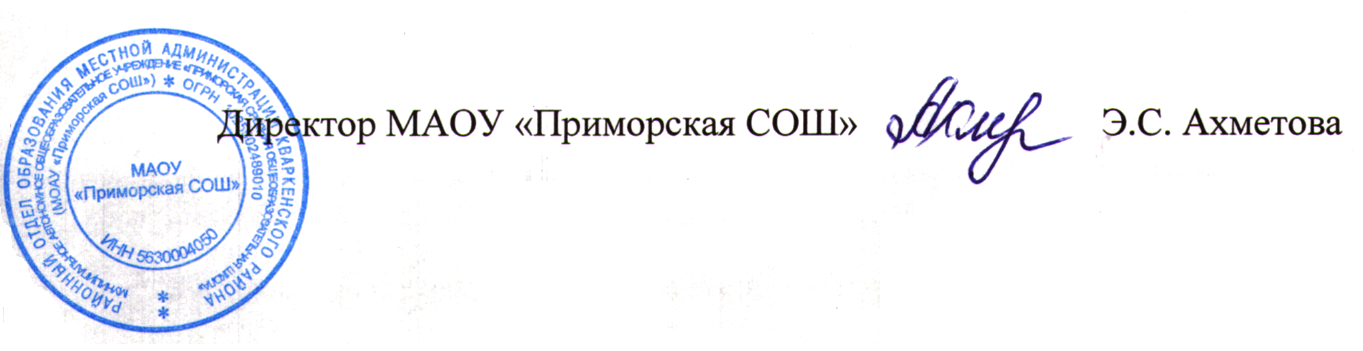 Наименование
показателя Единица 
измеренияЗначение показателя качества муниципальной услугиЗначение показателя качества муниципальной услугиЗначение показателя качества муниципальной услугиНаименование
показателя Единица 
измеренияПланФактИсточники и процедура сбора данных по показателям1.  Количество обучающихся, обеспеченных учебной литературой (включая электронные учебники) чел.2929Отчет ОО-22. Количество обучающихся, пользующихся горячим питаниемчел.2929Отчет ОО-23. Организация внеурочной деятельности во второй половине дня с привлечением организаций дополнительного образованиячел.2929Договоры с учреждениями дополнительного образования, тарификация4.  Общая укомплектованность кадрами        чел.22Штатное расписание5. Количество педагогических работников с высшим профессиональным образованиемчел.00Отчет ОО-16. Количество педагогов, прошедших курсовую переподготовку не менее 1 раза в 3 годачел.22Свидетельства о курсовой подготовке педагогов7. Количество обучающихся, окончивших начальное общее образование и перешедших на следующую ступень образованиячел.77Решение педагогического совета8. Наличие АПС и её техническое обслуживаниеДа/нетдадаАкты обслуживания9. Наличие КТС и её техническое обслуживаниеДа/нетдадаАкты обслуживания10.Обеспеченность первичными средствами пожаротушения%100100Паспорта первичных средств пожаротушения11. Соблюдение санитарно – эпидемиологических правил и нормативовДа/нетдадаСанПиН 2.4.2.2821-10  СанПиН 2.4.5.2409-0812. Обеспеченность общеобразовательных учреждений компьютерной техникойКол-во обучающихся на 1 компьютер66Отчет ОО-213. Количество случаев травматизма в общеобразовательных учрежденияхшт.00Акты о расследовании несчастных случаев14. Количество учащихся в первую смену чел.2929Отчет ОО-115. Организация безопасного и безаварийного подвоза учащихся. Охват учащихся организованным подвозом.чел.00Отчет ОО-216. Количество обучающихся в ОУ, состоящих на профилактическом учетечел.00Отчет ОО, сведения КДН17. Выполнение учебного плана школы. Полнота реализации образовательных программ.Выполнение учебных программ.%100100Классные журналы и рабочие программы по предметам18. Охват детей организованными формами отдыха%7878Договор на оказание услуг с родителями (законными представителями)19. Охват детей «группы риска» организованными формами отдыха%100100Список семей социального риска, список детей «группы риска», договор на оказание услуг с родителями (законными представителями)20.Удовлетворенность потребителей качеством работы учреждения.%8787Результаты анкетирования родителей и законных представителей№ п/пПоказатель объема муниципальной услугиПоказатель объема муниципальной услугиЗначение показателя объема муниципальной услугиЗначение показателя объема муниципальной услугиЗначение показателя объема муниципальной услугиСреднегодовой размер платы (цена, тариф)Среднегодовой размер платы (цена, тариф)Среднегодовой размер платы (цена, тариф)№ п/пНаименование показателяединица измерения ПланФактИсточники и процедура сбора данных по показателямПланФактИсточники и процедура сбора данных по показателям1234567891.Предоставление общедоступного и бесплатного начального общегообразованиячел2929Отчет ОО-1Наименование
показателя Единица 
измеренияЗначение показателя качества муниципальной услугиЗначение показателя качества муниципальной услугиЗначение показателя качества муниципальной услугиНаименование
показателя Единица 
измеренияПланФактИсточники и процедура сбора данных по показателям1. Количество обучающихся, обеспеченных учебной литературой (включая электронные учебники).     чел.4038Отчет ОО-22. Количество обучающихся, пользующихся горячим питаниемчел.4038Отчет ОО-23. Организация внеурочной деятельности  во второй половине дня с привлечением организаций дополнительного образования  чел.4038Договоры с учреждениями дополнительного образования, тарификация4.  Общая укомплектованность кадрами        %100100Штатное расписание5. Количество педагогических работников с высшим профессиональным образованиемчел.88Отчет ОО-16. Количество педагогов, прошедших курсовую переподготовку не менее 1 раза в 3 годачел.99Свидетельства о курсовой подготовке педагогов7. Наличие АПС и её техническое обслуживаниеДа/нетдадаАкты обслуживания8. Наличие КТС и её техническое обслуживаниеДа/нетдадаАкты обслуживания9.Обеспеченность первичными средствами пожаротушения%100100Паспорта первичных средств пожаротушения10. Соблюдение санитарно – эпидемиологических правил и нормативовДа/нетдадаСанПиН 2.4.2.2821-10  СанПиН 2.4.5.2409-0811. Обеспеченность общеобразовательных учреждений компьютерной техникойКол-во обучающихся на 1 компьютер77Отчет ОО-212. Количество случаев травматизма в общеобразовательных учрежденияхшт.00Акты о расследовании несчастных случаев13. Количество учащихся в первую смену чел.4038Отчет ОО-114. Организация безопасного и безаварийного подвоза учащихся. Охват учащихся организованным подвозом.чел.00Отчет ОО-215. Количество обучающихся в ОУ, состоящих на профилактическом учетечел.00Отчет ОО, сведения КДН16. Выполнение учебного плана школы. Полнота реализации образовательных программ.Выполнение учебных программ.%100100Классные журналы и рабочие программы по предметам17. Охват детей организованными формами отдыха%5050Договор на оказание услуг с родителями (законными представителями)18. Охват детей «группы риска» организованными формами отдыха%100100Список семей социального риска, список детей «группы риска», договор на оказание услуг с родителями (законными представителями)19.Удовлетворенность потребителей качеством работы учреждения.%8787Результаты анкетирования родителей и законных представителей20. Результаты муниципального публичного зачета по геометрии в 7 классечел./%9/1009/100Протокол зачета21. Результаты регионального публичного зачета по геометрии в 8 классечел./%6/1006/100Протокол зачета22. Результаты государственнойитоговой аттестации в 9 классе. Уровень обученности выпускников по русскому языку.чел./%12/10012/100Протокол экзамена23. Результаты государственной итоговой аттестации в 9 классе.  Уровень обученности выпускников 9 классов по математике.чел./%12/10012/100Протокол экзамена24. Удельный вес выпускников 9 классов, перешедших к следующему уровню образования (10-11 классы).%3333Решение педагогического совета№ п/пПоказатель объема муниципальной услугиПоказатель объема муниципальной услугиЗначение показателя объема муниципальной услугиЗначение показателя объема муниципальной услугиЗначение показателя объема муниципальной услугиСреднегодовой размер платы (цена, тариф)Среднегодовой размер платы (цена, тариф)Среднегодовой размер платы (цена, тариф)№ п/пНаименование показателяединица измерения ПланФактИсточники и процедура сбора данных по показателямПланФактИсточники и процедура сбора данных по показателям1234567891.Предоставление общедоступного и бесплатного основного общегообразованиячел.4038Отчет ОО-1Наименование
показателя Единица 
измеренияЗначение показателя качества муниципальной услугиЗначение показателя качества муниципальной услугиЗначение показателя качества муниципальной услугиНаименование
показателя Единица 
измеренияПланФактИсточники и процедура сбора данных по показателям1.  Количество обучающихся, обеспеченных учебной литературой (включая электронный учебник)  чел.11Отчет ОО-22. Количество обучающихся, пользующихся горячим питаниемчел.11Отчет ОО-23.  Общая укомплектованность кадрами        чел.100100Штатное расписание4. Количество педагогических работников с высшим профессиональным образованиемчел.88Отчет ОО-15. Количество педагогов, прошедших курсовую переподготовку не менее 1 раза в 3 годачел.88Свидетельства о курсовой подготовке педагогов6. Наличие АПС и её техническое обслуживаниеДа/нетдадаАкты обслуживания7. Наличие КТС и её техническое обслуживаниеДа/нетдадаАкты обслуживания8.Обеспеченность первичными средствами пожаротушения%100100Паспорта первичных средств пожаротушения9. Соблюдение санитарно – эпидемиологических правил и нормативовДа/нетдадаСанПиН 2.4.2.2821-10  СанПиН 2.4.5.2409-0810.  Обеспеченность общеобразовательных учреждений компьютерной техникойКол-во обучающихся на 1 компьютер11Отчет ОО-211. Количество случаев травматизма в общеобразовательных учрежденияхшт.00Акты о расследовании несчастных случаев12. Доля учащихся в первую смену %11Отчет ОО-113. Организация безопасного и безаварийного подвоза учащихся. Охват учащихся организованным подвозом.%00Отчет ОО-214. Доля обучающихся в ОУ, состоящих на профилактическом учетеКол-во учащихся00Отчет ОО, сведения КДН15. Выполнение учебного плана школы. Полнота реализации образовательных программ.Выполнение учебных программ.%100100Классные журналы и рабочие программы по предметам16. Охват детей организованными формами отдыха%100100Договор на оказание услуг с родителями (законными представителями)17. Охват детей «группы риска» организованными формами отдыха%00Список семей социального риска, список детей «группы риска», договор на оказание услуг с родителями (законными представителями)18.Удовлетворенность потребителей качеством работы учреждения.%100100Результаты анкетирования родителей и законных представителей19.Результаты единого государственного экзамена. Уровень обученности выпускников 11 классов по русскому языкучел./%1/1001/100Протокол экзамена20.Результаты единого государственного экзамена. Уровень обученности выпускников 11 классов по математике.чел./%1/1001/100Протокол экзамена21. Удельный вес выпускников 11 классов муниципального общеобразовательного учреждения, получивших аттестат об образовании, от общей численности выпускников 11 классов.чел./%1/1001/100Решение педагогического совета22. Выполнение учебного плана школы. Полнота реализации образовательных программ.Выполнение учебных программ.%100100Классные журналы и рабочие программы по предметам№ п/пПоказатель объема муниципальной услугиПоказатель объема муниципальной услугиЗначение показателя объема муниципальной услугиЗначение показателя объема муниципальной услугиЗначение показателя объема муниципальной услугиСреднегодовой размер платы (цена, тариф)Среднегодовой размер платы (цена, тариф)Среднегодовой размер платы (цена, тариф)№ п/пНаименование показателяединица измерения ПланФактИсточники и процедура сбора данных по показателямПланФактИсточники и процедура сбора данных по показателям1234567891.Предоставление общедоступного и бесплатного среднего общегообразованиячел.21Отчет ОО-1